ARABULOKU ORTAOKULU 2014-2015 EĞİTİM ÖĞRETİM YILI 5. SINIFLAR SOSYAL BİLGİLER DERSİ 2.DÖNEM 2.YAZILI SINAV SORULARIDIR.S1. Aşağıdakilerden hangisi ulusal egemenliğimizin ve bağımsızlığımızın sembollerinden değildir?A) Türk Bayrağı 		B) Milli marşımız  C) Türk Lirası		D) Atasözlerimiz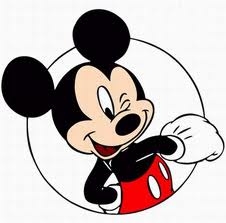 S3. Aşağıdaki sivil toplum kuruluşlarının hangisi sağlık alanında faaliyet gösterir? A) Türk Kalp Vakfı        B) Türkiye Eğitim Gönüllüleri VakfıC) Çevre ve Kültür Değerlerini Koruma Vakfı    D) Arama Kurtarma Derneği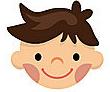 S5. Aşağıdaki yöneticilerden hangisi seçilerek iş başına gelmez?A) Muhtar 		B) MilletvekiliC) Vali			D) Belediye BaşkanıS6. Aşağıdakilerden hangisi valiliğe bağlı olarak çalışan birimlerdendir?A) İl Sağlık Müdürlüğü	B) İl Milli Eğitim MüdürlüğüC) Dış İşleri Bakanlığı 	D) İl Emniyet MüdürlüğüS7.Aşağıdaki eşleştirmelerden hangisi doğrudur?A) Milli Eğitim Bakanlığı -> Resmi bir kurumdur.B) Emniyet Genel Müdürlüğü -> Sivil toplum kuruluşudur.C) Karabük Devlet Hastanesi -> Sivil toplum kuruluşudur.D) LÖSEV -> Resmi bir kurumdurS8. Ülkemizde okul açmakla görevli resmi kurum aşağıdakilerden hangisidir?A)İç İşleri Bakanlığı     B)Milli Eğitim BakanlığıC)Sağlık Bakanlığı	D)Spor BakanlığıS9. Toplumun güvenliğini sağlayan resmi kurum aşağıdakilerden hangisidir?A) Diyanet İşleri Başkanlığı          B) Dış İşleri BakanlığıC) Emniyet Genel Müdürlüğü	D) TOKİS10. ÇEKÜL, LÖSANTE, TEMA, AÇEVAşağıdakilerden hangisi yukarıda ismi verilen kuruluşların ortak özelliğidir?A) Sivil toplum kuruluşlarıdırB) Sağlıkla İlgili Sivil toplum kuruluşlarıdır.C) Eğitimle ilgili Sivil toplum kuruluşlarıdırD) Resmi kurumlardır.      S11. Aşağıdakilerden hangisi sınıf kurallarından biri olamaz?A) Derste öğretmeni dinlemekB) Sınıf eşyalarına zarar vermemekC) Herkesten daha çok söz hakkı istemekD) Sınıfa zamanında gelmekS12. Şu anda yürürlükte olan anayasamız aşağıdakilerden hangisidir?A) 1921 Anayasası       B)  1924 Anayasası C) 1961 Anayasası       D) 1982 AnayasasıS13. Aşağıdaki cümlelerden doğru olanlara ( D ), yanlış olanlara ( Y ) yazınız. (10puan)(    ) Teknolojinin insanlara hiç zararı yoktur.(    ) Merak ve ihtiyaçlar buluşlara zemin hazırlamıştır.(    ) Bilim insanı ön yargısız olmalıdır.(    ) Sivil toplum kuruluşları gönüllü kuruluşlardır(    ) İhtiyaçlarımız sadece resmi kurumlar tarafından karşılanır.S14.Aşağıdaki cümlelerden doğru olanlara ( D ), yanlış olanlara ( Y ) yazınız. (10puan)( …)  Bakanların atamasını vali yapar.(….)  İlçedeki en üst düzey yönetici muhtardır.( …)  Halkın kendi kendini yönettiği yönetim biçimine cumhuriyet denir.(….)  TBMM 23 Nisan 1920 de açılmıştır.(….) İlk cumhurbaşkanımız Atatürk’tür.S15. Aşağıdaki cümlelerde bırakılan boşlukları verilen kelimelerle uygun şekilde doldurunuz.(10p)(cumhuriyet, ekonomi, Laiklik, resmi kurum, buluş) -Bir şeyi ilk kez bulmaya veya icat etmeye ……….……… denir.-İnsanların yaşamlarını sürdürmek için yaptıkları faaliyetlerin tümüne….…..……………….. denir.-Devletin temel ihtiyaçlarımızı karşılamak için kurduğu kurumlara……..….………………..denir.-Halkın kendi kendini yönettiği yönetim biçimine  ………………….. denir.-Halifeliğin kaldırılması …………………… ilkesi ile ilişkilidir.      S16. Aşağıdaki cümlelerde bırakılan boşlukları verilen kelimelerle uygun şekilde doldurunuz.(10p)Sağlık, TBMM, Yürütme, Mehmet Akif Ersoy, cumhurbaşkanı.-Ülkemizde kanun çıkarma işini ……………yapar.- Cumhurbaşkanı ve Bakanlar Kurulu …………………. Yetkisini kullanır.-Hastane ve aile hekimliği merkezleri ……………...... bakanlığına bağlıdır.- Ülkemizin en yüksek yöneticisi ………………………..dır.- İstiklal Marşımızın şairi ………………………..dur.        NOT: 13, 14, 15 ve 16. Soruların doğru cevapları 10’ar diğer soruların ise 5’er puandır.Başarılar.Sosyal Bilgiler Öğretmeni